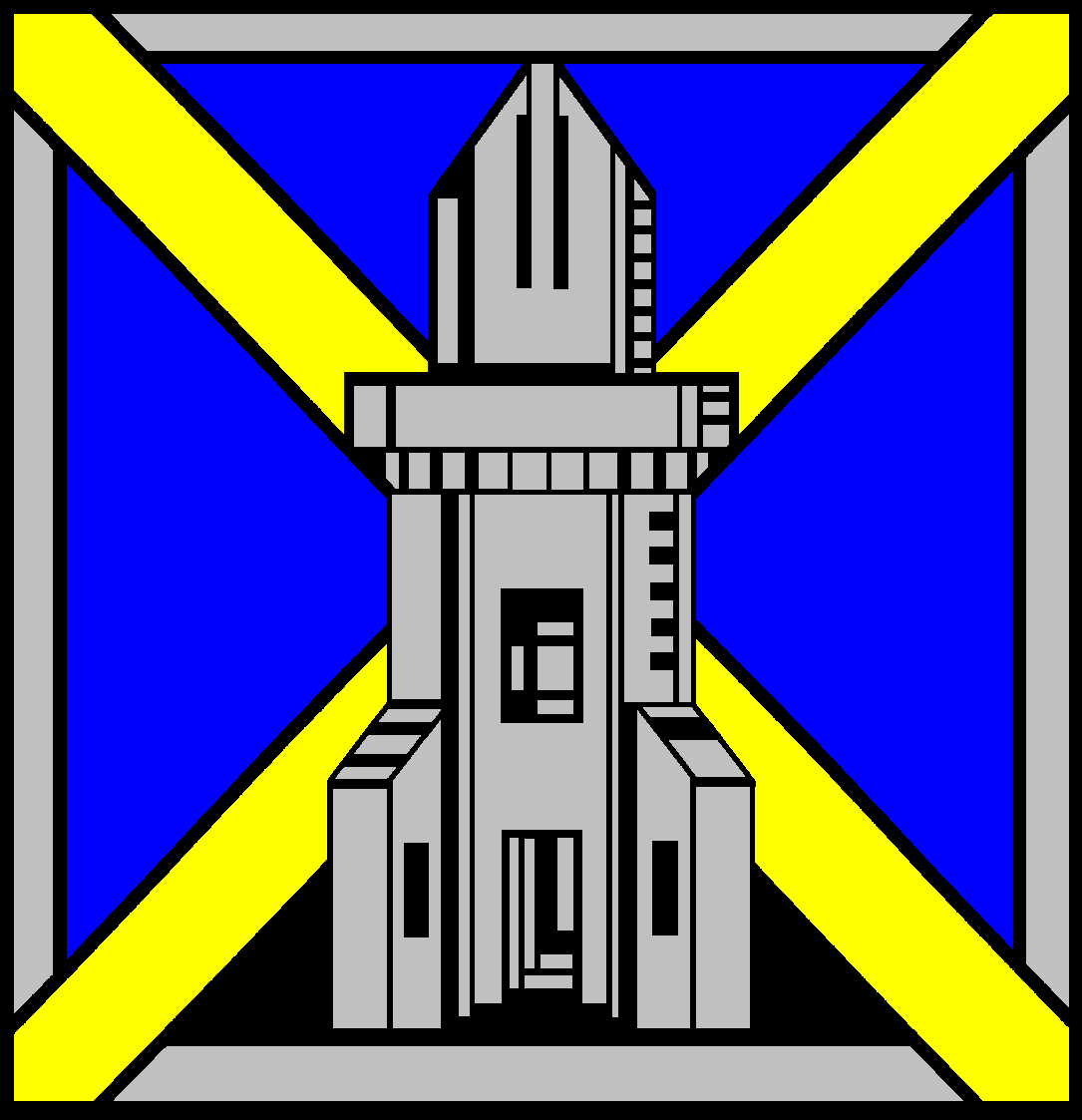  Mearns Academy Senior Prefect ApplicationApplications Due: 7th May 2018Applications can be emailed to katherine.nepute@aberdeenshire.gov.uk or handed in to Mrs MearnsThe role of Prefect is a serious, yearlong commitment and an important position of responsibility within the school.  You will also be asked to sign the prefect contract below if you are offered the role. Please consider these conditions and your ability to meet them when applying for the role.I will behave in an orderly manner in and out of the Mearns campus and in the local area of Laurencekirk.I acknowledge that I am expected to cover when asked by a member of the senior prefect team and that I must cover unless I have a valid reason.I agree to uphold the school uniform, including black/brown shoes and blazers when at my prefect post.I acknowledge that I am in a position of high responsibility and that I should always be a positive role model to the rest of the school, upholding the HIGHEST standards at all time, including; punctuality, effort, motivation to work and school attendance.I agree that I will help with 3 school events which may come up.I will voice my opinion to the Head Prefects if I have any suggestions/worries in regards to issues at school or prefecting. NameTutorWhat do you think is the role of a senior prefect?Why do you want to be a senior prefect? What are your strengths and abilities that will help you be a good senior prefect?As a senior prefect, you will have to deal with some difficult situations. Describe a difficult situation you have been in and how you dealt with it. What positions of responsibility have you held? Give an example of when you have shown leadership.Reference (Please get the name and contact details of someone would be willing to support your position as Senior prefect.)Name of refereePhone numberEmailNameSignature